Муниципальное бюджетное общеобразовательное учреждение «Средняя общеобразовательная школа №2» города Новочебоксарска Чувашской Республики
Сценарий командной игры по станциям «Веселый день здоровья».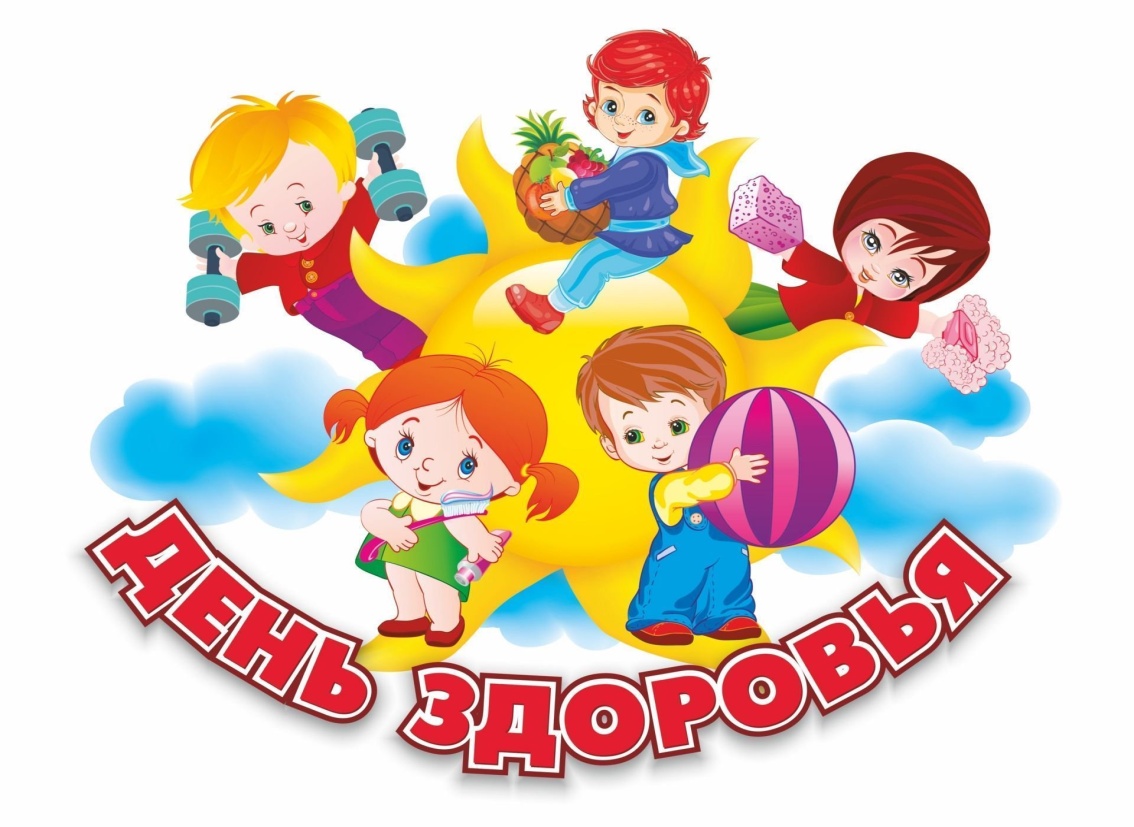                                                Автор учитель физической культуры: М.А.ЧувилинаПодвижный, быстрый человек
гордится стройным станом.
Сидящий сиднем целый век
подвержен всем изъянам.День здоровьяАктуальность проведения Единого дня Здоровья очень актуальна и имеет большое профилактическое и воспитательное значение, так как отсутствие личных мотивов человека в сохранении здоровья привело к тому, что в настоящее время во всём мире отмечается тенденция к его ухудшению. В последние десятилетия отмечается рост благосостояния общества, разработка высокоэффективных технологий. Нарушенная экология и другие объективные факторы привели к тому, что образ жизни современного человека всё в большей степени породил гиподинамию, переедание, психическое напряжение.  Здоровье детей оставляет желать лучшего. В последние годы отмечается тенденция к росту заболеваемости среди подростков. 40% не знают, что такое здоровый образ жизни, не занимаются физической культурой и спортом, отмечается рост потребления наркотиков и алкоголя.День здоровья в школе – это весёлый праздник, праздник хорошего настроения, спорта и здоровья. "День Здоровья” в нашей школе стал традиционным спортивным праздником и полезным досуговым мероприятием. Но каждый последующий, мы, учителя физической культуры, стараемся сделать особенным, отличным от предыдущего. В условиях сегодняшней жизни, День Здоровья – это очень нужное мероприятие. Наша экология, мода на вредные привычки не способствуют поддержанию хорошего здоровья. Мы должны помочь понять детям, что здоровье – это действительно "наше сокровище”! Его нужно беречь и тогда оно будет передаваться по наследству. Здоровье – это единственное, что нельзя купить и продать.Цель: воспитание поколения, стремящегося к здоровому образу жизни, посредством вовлечения детей в такие формы организации оздоровительной работы, как спортивные эстафеты, соревнования по различным видам спорта.Задачи:
– способствовать формированию у учащихся навыков ведения здорового образа жизни;
– способствовать развитию и совершенствованию таких качеств, как выносливость, ловкость, сила, мышление, умение координировать свои движения;
– способствовать определению ценности своего здоровья и мер по его сохранению;
– привлечь внимание ребят к разнообразным видам спорта.Сценарий командной игры по станциям «Веселый день здоровья».Оборудование:Кегли (гранаты);Мяч;Скакалка,Судейский протокол;Маршрутные листы;Грамоты.План программы:Организационный момент;Командная игра по станциям;Подведение итогов, награждение команд.Ведущий. Здравствуйте всем! Мы очень рада, что все мы сегодня собрались на нашем мероприятии «Веселый день здоровья».  Сегодня каждая команда попытается доказать судьям, что она лучшая в ходе командной игры по станциям. А знаете ли вы, что такое командная игра? (Командная игра - деятельность, в которой группа лиц, в одной команде, совместно прилагают усилия для достижения конечной цели, которой обычно является победа.)Сегодня вы сможете проявить себя в командной игре по станциям. Прежде нам нужно рассмотреть правила игры.Правила игры. Команды следуют по станциям в соответствии со своим Маршрутным листом. На станциях команды (объединения) выполняют предложенные задания. В Маршрутном листе отмечается оценка, которую получает команда на каждой станции (в баллах). На каждой станции различные критерии оценивания, которые оглашает жюри этапа. На каждой станции находится судья, оценивающий работу команды. Время пребывания на каждой станции – 5 минут. По истечении времени команды переходят на следующую станцию. (ведущий объясняет командам правила игры и вручает маршрутные листы)Как только все станции будут пройдены, встречаемся на крыльце школы.Правила рассмотрены. Нам с вами остается дать старт «Командной игре по станциям», давайте это сделаем все вместе. СчиталкаРаз, два, три, четыре, пятьМы решили поиграть.Не грустить, не унывать!Все пройти и все узнать. (текст на экране)После прохождения каждой станций не забыть взять у судьи коробку с буквами. После прохождения всех станций составить из букв слово и сказать судье на финише. Победит та команда, которая наберет больше всего баллов на всех станциях и разгадает финальное слово.(команды отправляются на станции согласно маршрутным листам)Командная игра по станциямСтанция №1.  «Спортивная» Каждому участнику команды необходимо сбить мячом кегли (гранаты), стоящие в ряд. Кидают все по очереди. При этом каждая кегля обозначает 1 балл. Сумма баллов всей команды складывают и записывают результат.Станция №2.  «Народная» Командам предлагается составить целые выражения пословиц и поговорок, народных примет. Время на составление 5 минут. За каждый правильный ответ – 1 балл. Станция №3.  «Шифровальная» С помощью шифра прочитайте строчки из стихотворения, номер обозначает букву в алфавите. Время на раскодировку – 5 минут, за каждое правильно составленное слово или знак препинания – 1 балл.16,14,5,9,13,1     32     29,18,14     10,1,10     17,14,11,13,22,6     3317,3,6,18,9,18     15,14     7,9,8,13,9     14,13,1     342,19,5,18,14      2,27     3     5,6,18,17,18,3,14      14,10,14,13,22,63,5,16,19,4     14,18,10,16,27,3,1,6,18     14,13,1      35Ответ.Родина - это как Солнце,Светит по жизни она.Будто бы в детство оконцеВдруг открывает она!Станция №4.  «Историческая» Команды должны за 5 минут ответить на вопросы, посвященные спортивной тематике (за каждый ответ по баллу).Вопросы:1. Какого цвета олимпийский флаг? (Белый) 2. Сколько колец на олимпийском флаге? (Пять колец) 3. Какая страна является родиной Олимпийских игр? (Греция) 4. Через сколько лет проходят летние Олимпийские игры? (Через четыре года) 5. Кому посвящались олимпийские игры в Древней Греции? (Богу богов Зевсу) 6. Какого цвета олимпийские кольца? (Синий, черный, красный, зеленый, желтый.) 7. Этот русский полководец в детстве был очень слабым ребёнком, но он прекрасно закалил себя. Лучшим способом закалки он считал русскую баню. Там он выдерживал ужасный жар на полке, после чего на него выливали 10 вёдер холодной воды. ( Суворов)8. Девиз олимпийских игр? (Быстрее, выше, сильнее) 9. Кто был инициатором начала олимпийского движения? (П. Кубертен) 10. Чем награждали чемпиона Олимпийских игр, в Древней Греции? (Оливковым венком)11. Сколько золота содержит Олимпийская медаль? (Не менее 6 грамм ) 12. В каком году олимпиада будет проводиться в России? (2014) 13. В каком городе будет олимпиада в 2014 году? (Сочи) 14. Принимают ли участие в олимпиаде дети до 16 лет? (Нет, только с 18) 15. Участвуют ли в олимпиаде женщины? (Да)16. Его не купишь ни за какие деньги. (Здоровье)17. Рациональное распределение времени.  (Режим)18. Тренировка организма холодом.   (Закаливание)
19. Жидкость, переносящая в организме кислород.     (Кровь)
20. Наука о чистоте. (Гигиена)Станция №5.  «Детская» Каждый участник команды в течении 30 секунд прыгает на скакалке, сколько раз прыгнул -  столько баллов. В конце все баллы суммируются в общий зачет команды.Станция №6.  «Загадочная» Судья загадывает загадки. За каждый правильный ответ команда получает 1 балл.1.Деревянные кони по снегу скачут,А в снег не проваливаются. (Лыжи)2. Буйное море 
играет на просторе, 
Кит приплыл – 
Рот раскрыл, 
а во рту – решётка, 
Льётся море сквозь неё – 
Волна к волне покорно льнёт. 
(Волосы и расчёска)3.Белое корыто 
к полу прибито. 
(Ванна)4.Зеленый луг, Сто скамеечек вокруг, От ворот до ворот
Бойко бегает народ. 
На воротах этих -
Рыбацкие сети  (стадион, футбольное поле)5. Железные блины 
Соединены, 
Тонкая палка – 
Железная скалка, 
Блины печёт, 
Силой влечёт. (Штанга)6.Двухметровая детинаМяч к мячу, за ним второйВедь корзина – то с дырой! (баскетбол)7. Лёд вокруг прозрачный, плоскийДве железные полоскиА над ними кто-то пляшетПрыгает, руками машет. (фигурист)        8. Он несётся будто к звёздам,К финишу. Вот это даГолову он поднял: воздух,-Опустил: уже вода (пловец)9.На земле он всех сильней,Потому что всех умней (человек)10. Коль крепко дружишь ты со мной,Настойчив в тренировках,То будешь в холод, дождь и знойВыносливым и ловким (спорт)12. Он учит цели добиваться,За олимпийский приз сражаться.В соревнованиях побеждатьИ бодрость духа не терять (тренер)13.В одной комнатушке соседи живут.Одни все кусают, другие жуют (зубы)14.А теперь такой вопрос:.Что за мышечный насосВ нашем теле кровь качает,Никогда не отдыхает? (сердце)15. Кто для блага всех людей,Кровью делится своей? (донор)Станция №7.  «Песенная».В течении 5 минут судья станции называет слова, задача команды спеть песню где есть это слово.ДружбаМамаКартошкаУлыбкаНосорогЧетыреСтранаТраваПухОблакаИгрушкиГномикДомДождьСтанция №8.  «Привычка».Задача всей команды ответить правильно на предложение судьи. Если привычка полезная, то они стоят на месте, если привычка вредная, то садятся на корточки. ( За правильный ответ всей команды  – 1 балл, кто замешкался - 0 баллов).
-Читать лёжа.
+Чистить зубы два раза в день
-Смотреть на яркий свет.
+Оберегать глаза от ударов.
-Смотреть близко телевизор.
+Промывать по утрам глаза.
-Тереть глаза грязными руками.
+Читать при хорошем освещении.
-Часто есть сладкое.
+Кушать фрукты и овощи.
-Грызть ручки и карандаши.
+Закаляться.
+Гулять на свежем воздухе.
-Надевать чужую одежду, обувь, головные уборы.
+Помогать по дому.
-Грызть ногти.
+Кататься на лыжах.
+Делать зарядку
+Принимать душ
-Работать за компьютером
+Заниматься спортом
+Завтракать по утрамПодведение итогов, награждение.Пришло время узнать результаты игры. Судьи готовы их огласить.(подведение итогов, награждение команд)Спасибо командам за игру! Совсем скоро мы узнаем, какая команда самая спортивная и смышлёная! До новых встреч!Станция №2.  «Народная»Станция №3.  «Шифровальная»16,14,5,9,13,1     32     29,18,14     10,1,10     17,14,11,13,22,6     3317,3,6,18,9,18     15,14     7,9,8,13,9     14,13,1     342,19,5,18,14      2,27     3     5,6,18,17,18,3,14      14,10,14,13,22,63,5,16,19,4     14,18,10,16,27,3,1,6,18     14,13,1      35Маршрутный лист команды _________________________________Маршрут станций – 5, 1, 4, 3, 7, 8, 2, 6.Финальное слово _________________________________________Протокол судьи станцииДля судьи Станция №2.  «Народная» Командам предлагается составить целые выражения пословиц и поговорок, народных примет. Время на составление 5 минут. За каждый правильный ответ – 1 балл. Для судьи Станция №3.  «Шифровальная» С помощью шифра прочитайте строчки из стихотворения, номер обозначает букву в алфавите. Время на раскодировку – 5 минут, за каждое правильно составленное слово или знак препинания – 1 балл.16,14,5,9,13,1     32     29,18,14     10,1,10     17,14,11,13,22,6     3317,3,6,18,9,18     15,14     7,9,8,13,9     14,13,1     342,19,5,18,14      2,27     3     5,6,18,17,18,3,14      14,10,14,13,22,63,5,16,19,4     14,18,10,16,27,3,1,6,18     14,13,1      35Ответ.Родина - это как Солнце,Светит по жизни она.Будто бы в детство оконцеВдруг открывает она!Для судьи Станция №4.  «Историческая» Команды должны за 5 минут ответить на вопросы, посвященные спортивной тематике (за каждый ответ по баллу).Вопросы:1. Какого цвета олимпийский флаг? (Белый) 2. Сколько колец на олимпийском флаге? (Пять колец) 3. Какая страна является родиной Олимпийских игр? (Греция) 4. Через сколько лет проходят летние Олимпийские игры? (Через четыре года) 5. Кому посвящались олимпийские игры в Древней Греции? (Богу богов Зевсу) 6. Какого цвета олимпийские кольца? (Синий, черный, красный, зеленый, желтый.) 7. Этот русский полководец в детстве был очень слабым ребёнком, но он прекрасно закалил себя. Лучшим способом закалки он считал русскую баню. Там он выдерживал ужасный жар на полке, после чего на него выливали 10 вёдер холодной воды. ( Суворов)8. Девиз олимпийских игр? (Быстрее, выше, сильнее) 9. Кто был инициатором начала олимпийского движения? (П. Кубертен) 10. Чем награждали чемпиона Олимпийских игр, в Древней Греции? (Оливковым венком)11. Сколько золота содержит Олимпийская медаль? (Не менее 6 грамм ) 12. В каком году олимпиада будет проводиться в России? (2014) 13. В каком городе будет олимпиада в 2014 году? (Сочи) 14. Принимают ли участие в олимпиаде дети до 16 лет? (Нет, только с 18) 15. Участвуют ли в олимпиаде женщины? (Да)16. Его не купишь ни за какие деньги. (Здоровье)17. Рациональное распределение времени.  (Режим)18. Тренировка организма холодом.   (Закаливание)
19. Жидкость, переносящая в организме кислород.     (Кровь)
20. Наука о чистоте. (Гигиена)Для судьи Станция №5.  «Детская» Каждый участник команды в течении 30 секунд прыгает на скакалке, сколько раз прыгнул -  столько баллов. В конце все баллы суммируются в общий зачет команды.Для судьи Станция №6.  «Загадочная» Судья загадывает загадки. За каждый правильный ответ команда получает 1 балл.1.Деревянные кони по снегу скачут,А в снег не проваливаются. (Лыжи)2. Буйное море 
играет на просторе, 
Кит приплыл – 
Рот раскрыл, 
а во рту – решётка, 
Льётся море сквозь неё – 
Волна к волне покорно льнёт. 
(Волосы и расчёска)3.Белое корыто 
к полу прибито. 
(Ванна)4.Зеленый луг, Сто скамеечек вокруг, От ворот до ворот
Бойко бегает народ. 
На воротах этих -
Рыбацкие сети  (стадион, футбольное поле)5. Железные блины 
Соединены, 
Тонкая палка – 
Железная скалка, 
Блины печёт, 
Силой влечёт. (Штанга)6.Двухметровая детинаМяч к мячу, за ним второйВедь корзина – то с дырой! (баскетбол)7. Лёд вокруг прозрачный, плоскийДве железные полоскиА над ними кто-то пляшетПрыгает, руками машет. (фигурист)        8. Он несётся будто к звёздам,К финишу. Вот это даГолову он поднял: воздух,-Опустил: уже вода (пловец)9.На земле он всех сильней,Потому что всех умней (человек)10. Коль крепко дружишь ты со мной,Настойчив в тренировках,То будешь в холод, дождь и знойВыносливым и ловким (спорт)12. Он учит цели добиваться,За олимпийский приз сражаться.В соревнованиях побеждатьИ бодрость духа не терять (тренер)13.В одной комнатушке соседи живут.Одни все кусают, другие жуют (зубы)14.А теперь такой вопрос:.Что за мышечный насосВ нашем теле кровь качает,Никогда не отдыхает? (сердце)15. Кто для блага всех людей,Кровью делится своей? (донор)Для судьи Станция №7.  «Песенная».В течении 5 минут судья станции называет слова, задача команды спеть песню где есть это слово.ДружбаМамаКартошкаУлыбкаНосорогЧетыреСтранаТраваПухОблакаИгрушкиГномикДомДождьДля судьи Станция №8.  «Привычка».Задача всей команды ответить правильно на предложение судьи. Если привычка полезная, то они стоят на месте, если привычка вредная, то садятся на корточки. ( За правильный ответ всей команды  – 1 балл, кто замешкался - 0 баллов).
-Читать лёжа.
+Чистить зубы два раза в день
-Смотреть на яркий свет.
+Оберегать глаза от ударов.
-Смотреть близко телевизор.
+Промывать по утрам глаза.
-Тереть глаза грязными руками.
+Читать при хорошем освещении.
-Часто есть сладкое.
+Кушать фрукты и овощи.
-Грызть ручки и карандаши.
+Закаляться.
+Гулять на свежем воздухе.
-Надевать чужую одежду, обувь, головные уборы.
+Помогать по дому.
-Грызть ногти.
+Кататься на лыжах.
+Делать зарядку
+Принимать душ
-Работать за компьютеромНе зная бродуне суйся в водуЛасточки летают низко к дождюЕсли утром пчелы не летаютднем будет дождьЕсли зимой туманный круг около солнцак метелиКошка жмется к печкек морозуВся семья вместе так и душа на местеИюнь жаркийхолодный декабрьЛучше синица в рукахчем журавль в небе.Много рябиныдождливая осеньНет друга, так ищи а есть, так берегиОтольются кошке Мышкины слезкиЧтобы рыбку съестьнужно в воду лезтьПуганая воронакуста боитсяНе все котумасленицаОдна ласточкавесны не делаетЯблоко от яблонинедалеко падаетС виду орела умом тетеряЗемля- тарелкачто положишь, то и возьмешь Длинные сосулькик затяжной веснеЧем дальше в лес тем больше дровЛес рубятщепки летятГусь свиньене товарищЗима без снегалето без хлебаБольше снега больше хлебаКто не работает тот не естГде сосна взросла там она и краснаАБВГДЕЖЗИКЛМНОПР12345678910111213141516СТУФХЦЧШЩЪЫЬЭЮЯ171819202122232425262728293031 –,.!32333435Не зная бродутот не естЛасточки летают низкоа есть, так берегиЕсли утром пчелы не летаюта умом тетеряЕсли зимой туманный круг около солнцабольше хлебаКошка жмется к печкевесны не делаетВся семья вместеднем будет дождьИюнь жаркийдождливая осеньЛучше синица в рукахк дождюМного рябинык затяжной веснеНет друга, так ищик метелиОтольются кошкек морозуЧтобы рыбку съестькуста боитсяПуганая вороналето без хлебаНе все котумасленицаОдна ласточкаМышкины слезкиЯблоко от яблонине суйся в водуС виду орелне товарищЗемля- тарелканедалеко падаетДлинные сосулькинужно в воду лезтьЧем дальше в лестак и душа на местеЛес рубяттам она и краснаГусь свиньетем больше дровЗима без снегахолодный декабрьБольше снегачем журавль в небе.Кто не работаетчто положишь, то и возьмешьГде сосна взрослащепки летятАБВГДЕЖЗИКЛМНОПР12345678910111213141516СТУФХЦЧШЩЪЫЬЭЮЯ171819202122232425262728293031 –,.!32333435Станция№ 5№ 1№ 4№ 3№ 7№ 8№ 2№ 6Количество балловПодпись судьиКомандаПодсчет баллов команды (для заметок)Итоговое количество балловНе зная бродуне суйся в водуЛасточки летают низко к дождюЕсли утром пчелы не летаютднем будет дождьЕсли зимой туманный круг около солнцак метелиКошка жмется к печкек морозуВся семья вместе так и душа на местеИюнь жаркийхолодный декабрьЛучше синица в рукахчем журавль в небе.Много рябиныдождливая осеньНет друга, так ищи а есть, так берегиОтольются кошке мышкины слезкиЧтобы рыбку съестьнужно в воду лезтьПуганая воронакуста боитсяНе все котумасленицаОдна ласточкавесны не делаетЯблоко от яблонинедалеко падаетС виду орела умом тетеряЗемля- тарелкачто положишь, то и возьмешь Длинные сосулькик затяжной веснеЧем дальше в лес тем больше дровЛес рубятщепки летятГусь свиньене товарищЗима без снегалето без хлебаБольше снега больше хлебаКто не работает тот не естГде сосна взросла там она и краснаАБВГДЕЖЗИКЛМНОПР12345678910111213141516СТУФХЦЧШЩЪЫЬЭЮЯ171819202122232425262728293031 –,.!32333435